曲靖市教育局创建全国文明城市工作简报第10期曲靖市教育局创建全国文明城市工作领导小组办公室   2018年10月19日曲靖应用技术学校积极开展系列创文工作学校邀请社区民警举办消防安全知识培训为进一步提高学校师生员工消防安全意识，全力普及消防安全知识，倡导师生员工文明用火用电，为曲靖市全国文明城市创建贡献力量，10月12日，学校邀请麒麟公安消防大队、文华派出所到校进行消防安全知识培训。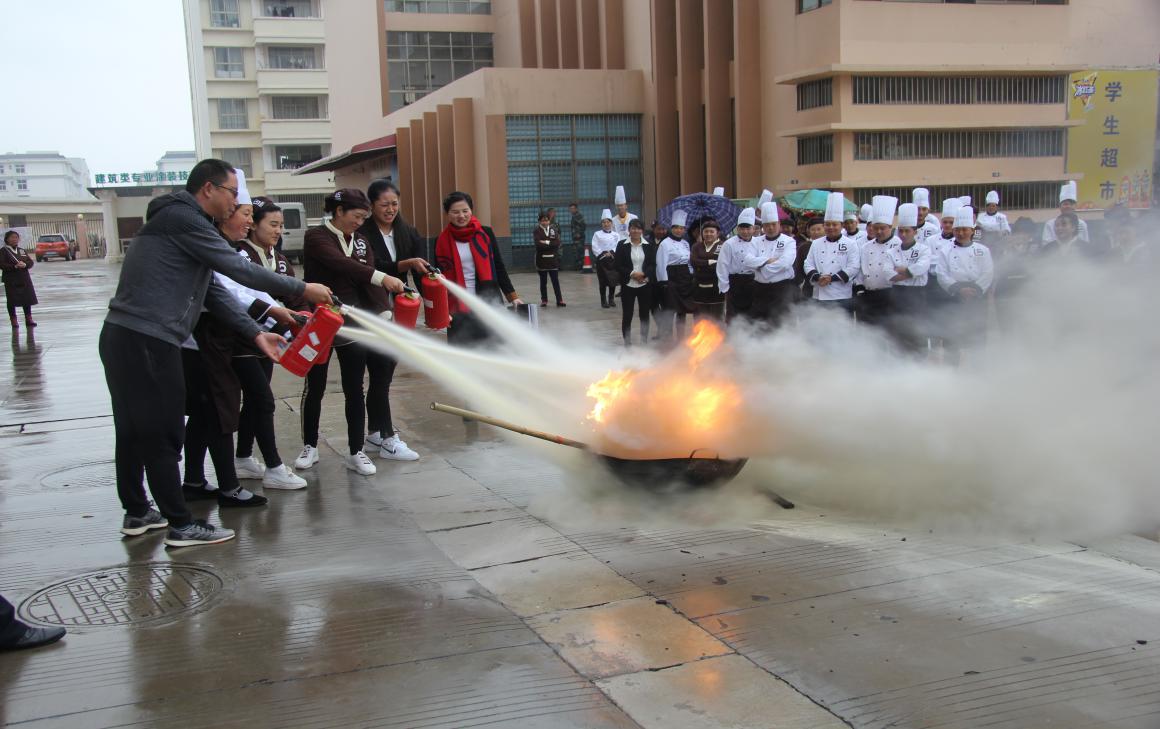 培训会上，麒麟公安消防大队李俊东参谋通过PPT以近年发生的真实案例为例，从“防火”、“灭火”、“逃生”、“自救”四个方面详细介绍火灾发生的原因，指导防范火灾发生、正确扑灭初起火以及逃生等的知识。同时，重点针对家庭、学校、单位防火灭火知识，从火灾预防、报警、初期火灾扑救、火灾自救与逃生、常用灭火器的选用等方面作了详细介绍，还特别介绍了部分消防器材的操作方法。随后还对大家日常生活中常出现的手机爆炸、电器起火、厨房火灾、楼道起火等情况进行了特别讲解，使参训人员对火灾给人类和社会带来的严重危害有了直观感受，深切感受到“消防安全，人人有责”的重要性。 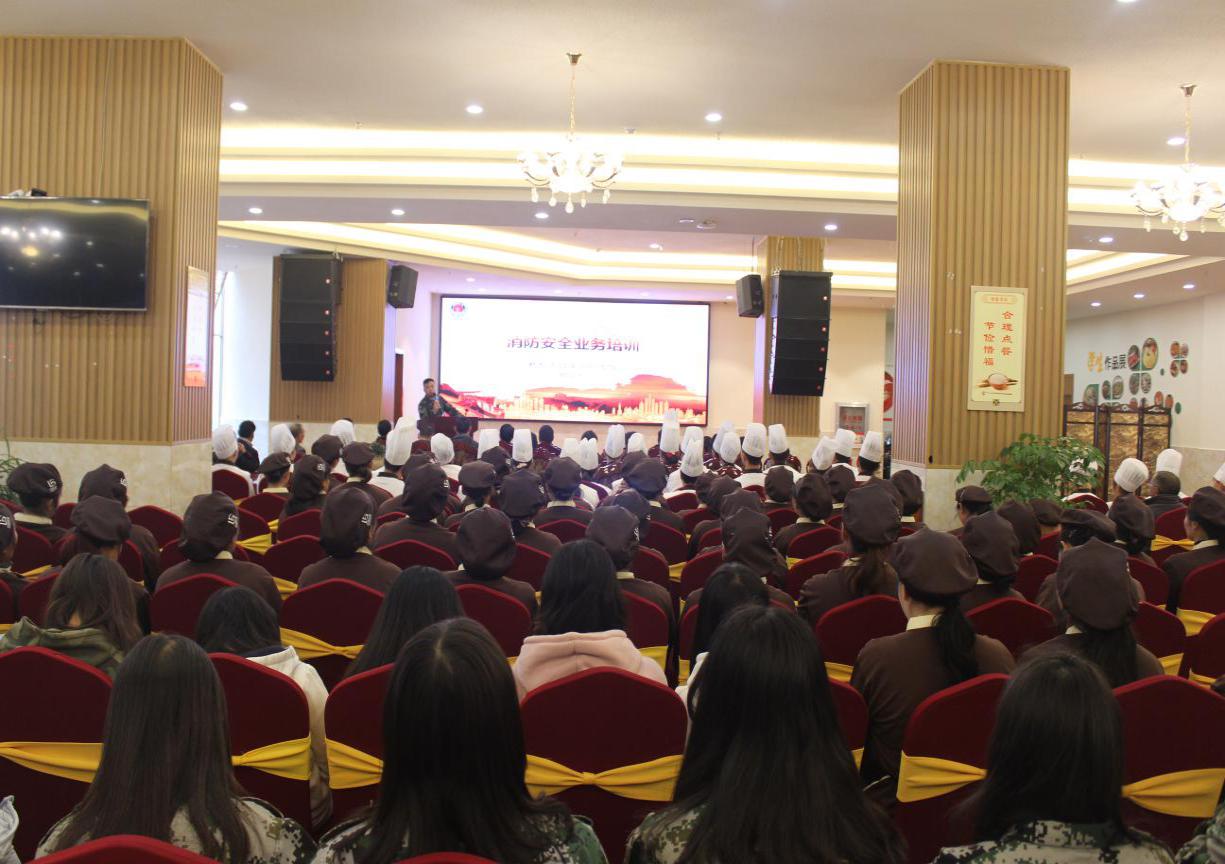 通过此次培训，师生员工受益匪浅，深刻地认识到消防安全的重要性，大家进一步了解了防火自救的基本知识，提高了消防安全意识，掌握了消防应急措施的运用，增强了抵御火灾的能力，真正达到了普及消防知识、增强消防安全意识，文明用火用电，爱护消防设施设备的良好效果。与学苑社区联合开展“我为曲靖添光彩”志愿者活动2018年 10月6日上午，我校联合文化街道学苑社区开展“我为曲靖添光彩”志愿者服务活动，对社区非物管地段文明交通劝导及卫生清扫活动，学校100余名学生会成员参加了此次志愿者活动。
    学生志愿者们在社区工作人员的带领下带着卫生工具，对社区内两条街道的路面及绿化带进行卫生清理、打扫。部分学生志愿者到社区街道十字路口维护交通秩序，耐心地给行人解说交通安全的重要性，劝导不文明行为，引导大家遵守交通规则，文明出行，做合格文明的交通参与者。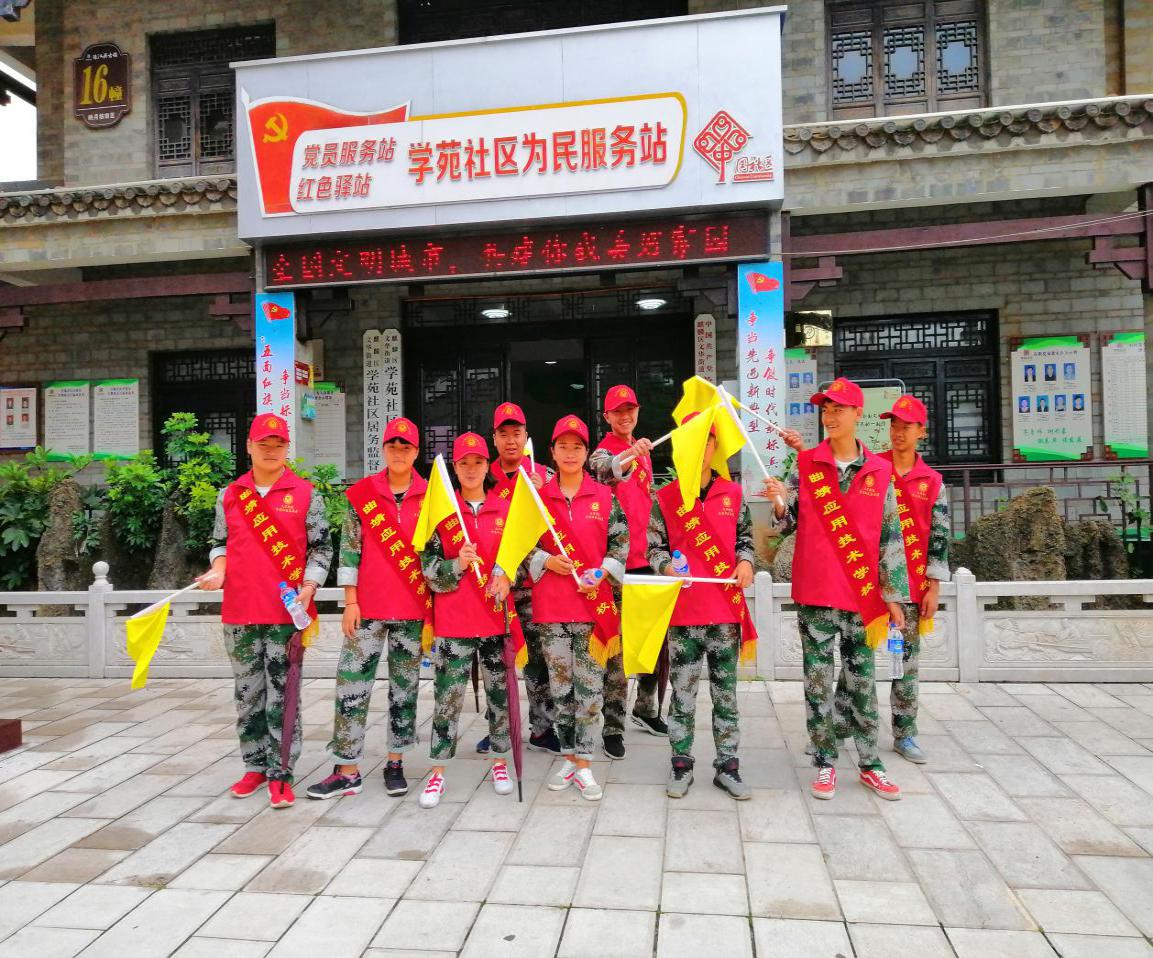 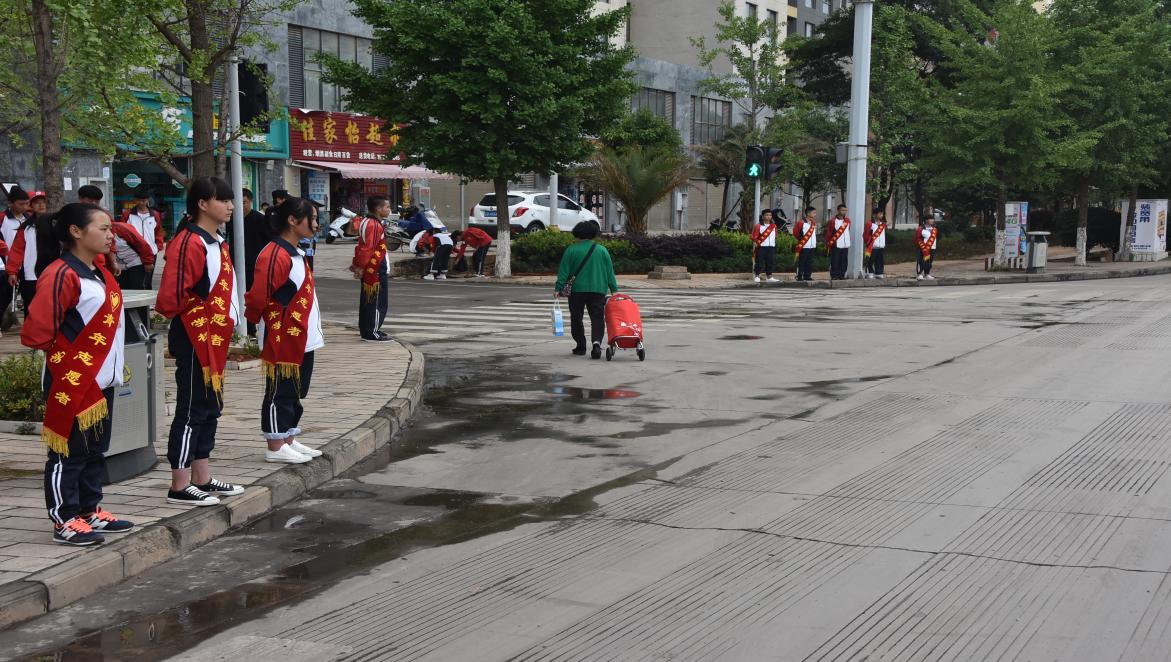 学生志愿者们纷纷表示，通过进社区开展志愿服务活动，不仅为社区送去了关爱，也用实际行动践行了“从我做起，从现在做起，从小事做起的”的创文宣言，同时加深了对于志愿服务的认同感，为创建文明城市添砖加瓦。
    开展先进模范事迹巡讲巡演活动10月11日，为进一步推进全国文明城市创建工作，培育和践行社会主义核心价值观，推动道德模范、身边好人等先进模范学习宣传活动取得实效，营造风清气正、崇德尚善的良好社会氛围，市文明委决定今天上午在我校开展先进模范事迹巡讲巡演活动,学校300余名学生代表及部分班主任参加了活。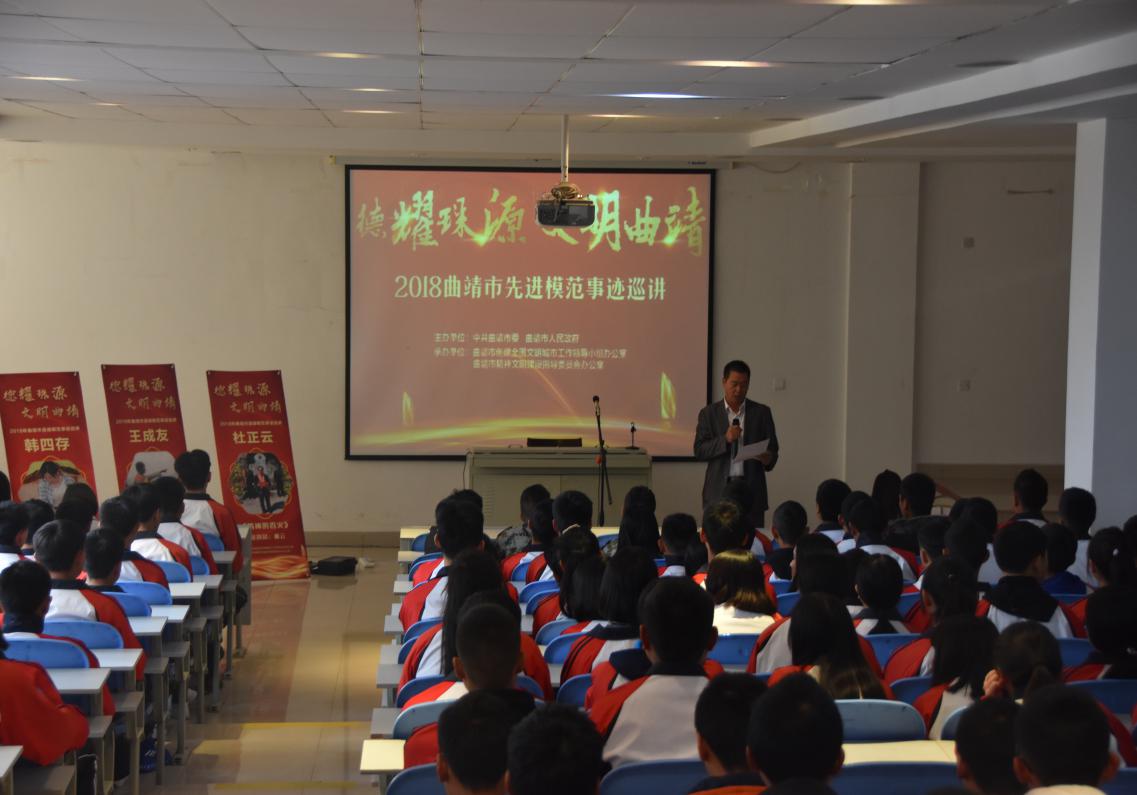 活动中，沾益区宣讲员董云，马龙去宣讲员缪元春，富源县宣讲员黄 洁分别讲述了杜正云、王成友、韩四存夫妇的先进事迹，他们用质朴的语言、翔实的事例和真挚的情感，声情并茂地为我们讲述了一件件道德模范的感人事迹，有诚实守信的楷模，有孝老爱亲的典型，有助人为乐的榜样，展示了道德模范平凡而又光彩照人的形象，令人深深地感受到文明与道德的力量，感人至深，催人奋进。给我们送来了文明新风、道德赞歌、精神食粮，使我们受到了一次民族传统美德和时代精神的洗礼，受到了深刻的教育。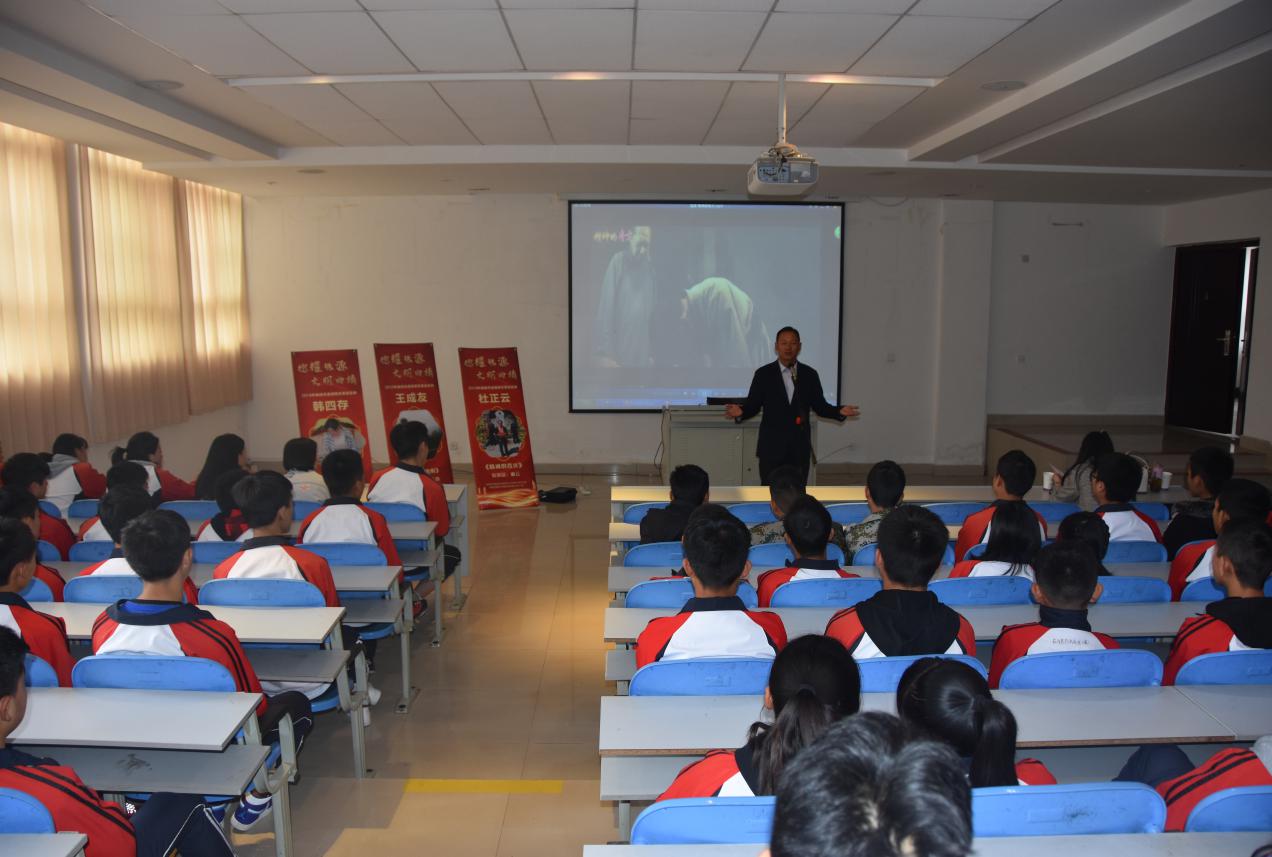 曲靖财经学校组织创建全国文明城市志愿服务活动志愿者联动，助力创建文明城10月17日，曲靖财经学校、云南省第四监狱、沾益区龙华街道龙泉社区志愿者们一行40余人到保家乡小组“进村入户”宣传创文工作。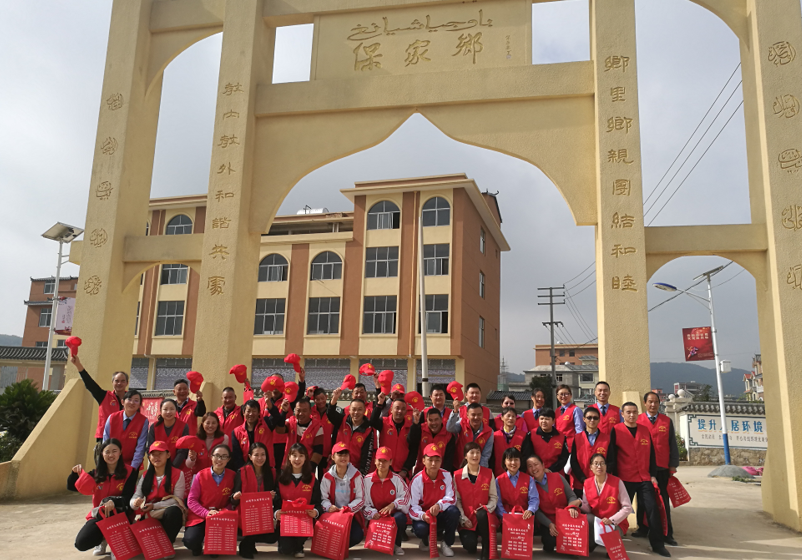 包保单位志愿者与社区志愿者联动，旨在进一步推动广大志愿者们投身于文明城市的创建，发扬志愿者“奉献、友爱、互助、进步”的服务精神，助力曲靖创建全国文明城市。40余名志愿者兵分四路，在保家乡居民小组内对路人发放创文资料，或对路人随机进行问卷调查，或进入村民家中进行创文宣导。整个上午，志愿者们基本遍访该居民小组400余户家庭，随机进行了60余次问卷调查。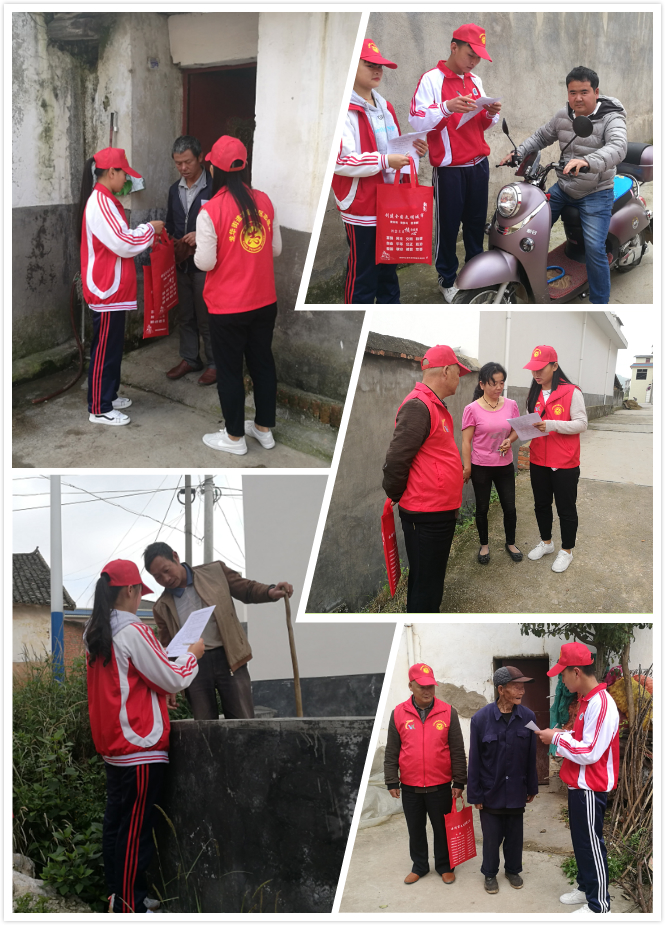 本次活动不仅体现了志愿者们的奉献精神，也是包保单位在创文工作中抓落实的具体举措，助力创文工作。曲靖财经学校把创建文明城市与学校日常管理工作相结合，坚持常态创建，促进创建工作日常抓、长期抓。曲靖创建全国文明城市工作进入“迎检攻坚”阶段，学校创文工作紧扣“创文测评体系”标准，紧跟市创文办要求及市教育局创文办部署，结合实际，对创文公益广告、师德师风、文明礼仪、遵德守礼等各项工作任务进行了细化分工。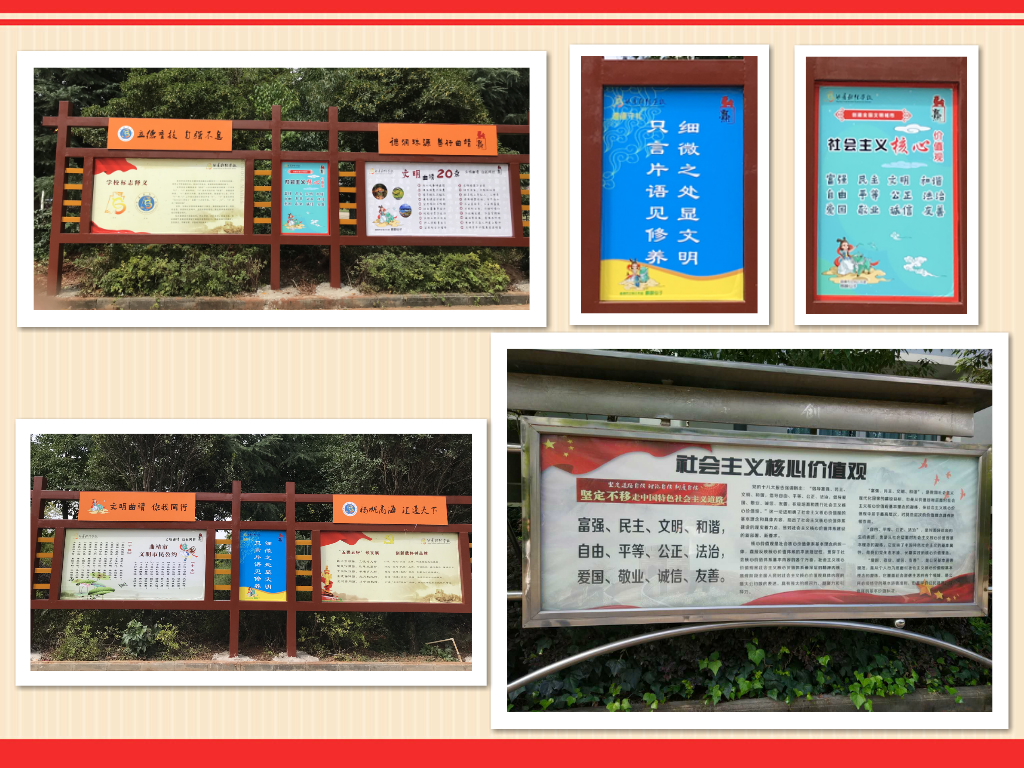 走校园，随处可见创文公益宣传，如同遍地绽放的“创文花”，随便问一个老师或同学，都能流利背诵“社会主义核心价值观”24字，学校创文办还天天抽查通报背诵情况，犹如处处吹起的“创文风”。报：市创文办、市教育局创文工作领导小组成员。发：麒麟区、沾益区、马龙区教育局、曲靖经开区社会事业局，市属学校。市教育局创文办联系电话（传真）：0874-3328801      邮箱：sjyjcwb3328801@163.com